Творческий  проект      «Герб семьи»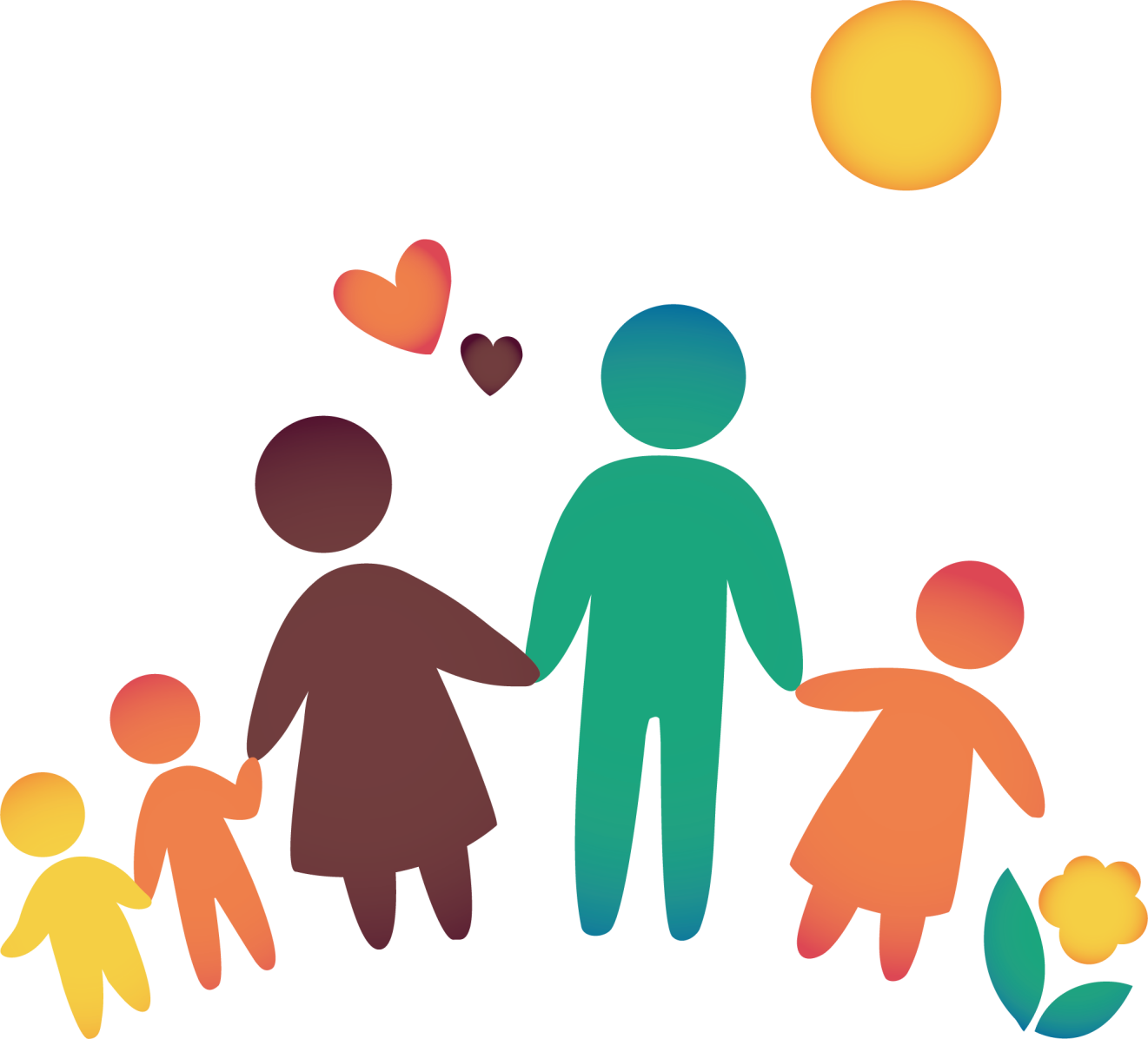 Паспорт проекта:Цель:внедрение метода детских проектов с целью вовлечения родителей в педагогический процесс; стимулирование интереса родителей к взаимодействию с педагогами в вопросах патриотического воспитания детей дошкольного возраста; воспитание в детях семейного патриотизма.Задачи:Формировать гендерную, семейную, гражданскую принадлежность, патриотические чувства, сплачивать семью ребенка общими интересами к одному делу;Формирование у детей элементарных представлений о гербе, как эмблеме, символе единства, духовной общности членов семьи;Объединить участников проекта – родителей и детей в рамках создания коллективной творческой работы – семейного герба;Способствовать проявлению фантазии и творчества участников проекта; Учить детей использовать при составлении рассказа о гербе своей семьи лексику, связанную с символикой.Актуальность :Семья - это первый социальный институт, с которым ребенок встречается в жизни, частью которого является. Семья занимает центральное место в воспитании ребёнка, играет основную роль в формировании мировоззрения, нравственных норм поведения, чувств, социально-нравственного облика и позиции малыша. В семье воспитание детей должно строиться на любви, опыте, традициях, личном примере из детства родных и близких. И какую бы сторону развития ребёнка мы не рассматривали, всегда окажется, что главную роль в становлении его личности на разных возрастных этапах играет семья.Семья для малыша - это мир, в котором закладываются основы морали, отношения к людям. Членов семьи объединяет кровное родство, любовь, общие интересы. В статье 18 Закона РФ «Об образовании» говорится: «Родители являются первыми педагогами. Они обязаны заложить первые основы физического, нравственного и интеллектуального развития личности ребенка в раннем возрасте».Приоритетной для формирования основ патриотизма, является задача воспитания у ребенка любви и привязанности к родному дому, семье, семейным традициям и обычаям. Поэтому, задача образовательного учреждения – актуализировать чувство сопричастности ребенка с семьей, родом, родственниками; дать возможность осознавать правила, регулирующие взаимоотношения в семье; инициировать осознание детьми семейных ценностей, традиций и обычаев.Прикосновение к истории своей семьи вызывает у ребенка сильные эмоции, заставляет сопереживать, внимательно относиться к памяти прошлого, к своим историческим корням. Взаимодействие с родителями в данном направлении способствует формированию бережного отношения к семейным ценностям, сохранению семейных связей. Только семья может обеспечить сохранение национальных традиций и обычаев, песен, поговорок и заповедей, обеспечить передачу потомкам всего положительного, что накапливается семьей и народом.Приоритетной для формирования основ патриотизма, является задача воспитания у ребенка любви и привязанности к родному дому, семье, семейным традициям и обычаям. Поэтому, задача образовательного учреждения – актуализировать чувство сопричастности ребенка с семьей, родом, родственниками; дать возможность осознавать правила, регулирующие взаимоотношения в семье; инициировать осознание детьми семейных ценностей, традиций и обычаев.ТЕХНОЛОГИЧЕСКАЯ  КАРТА  ПЕДАГОГИЧЕСКОГО  ПРОЕКТА Сформировать у детей интерес к своей семье,  сохранению семейных традиций и обычаев, воспитать уважение к членам семьи. Привлечь родителей к установлению в семье правил, норм поведения, обычаев, традиций, т.е. потребность к формированию семейных ценностей. Формировать и развивать у детей навыки исследовательской и творческой работы совместно с воспитателями и родителями.      Создать эмоционально благополучную атмосферу дома и в детском саду, где взаимоотношения между взрослыми и детьми построены на основе доброжелательности и взаимоуважении, где ребенок будет чувствовать себя желанным и защищенным.Побуждать детей к выполнению общественно значимых заданий, к добрым делам для семьи, родного дома, детского сада.Упражнять детей в проявлении сострадания, заботливости, внимательности к родным и близким, друзьям и сверстникам, к тем, кто о них заботится.Предоставлять детям возможность разнообразно и свободно проявлять свои интересы, иметь личное время для занятий любимым деломУчить детей составлять рассказ   о своей семье. Воспитывать любовь и уважение к членам своей семьи.Дать представление о понятиях: “род”, “родители”, “родословная”, “семья”, “родные”, “близкие”.Дать понятие о русских семейных традициях, семейных реликвиях, о распределении семейных обязанностей.Продолжать развивать познавательные способности у детей, активно включать их в творческо-поисковую деятельность.Расширять кругозор и обогащать словарный запас детей терминами родственных отношений, развивать связную речь.Укреплять детско–родительские отношенияОжидаемый результат: расширится кругозор детей, они узнают много нового и интересного об истории, видах, значении гербов, о прошлом своей семьи, ее традициях и реликвиях; сплотится коллектив детей и взрослых.1 этап . подготовительный Беседа с детьми «Родословная»Изготовление альбома « моя семья»Изготовление презентации «Герб моей семьи»2 этап . практический 3 этап. Итоговый Презентация представление семейных гербов,Оформление выставки семейного творчества.Родительское собрание «Вся семья вместе – так и душа на месте»Тип проектасреднесрочныйВид проекта творческий, , информационно-практико-ориентированный, социально-просветительский.Реализуемые образовательные области: Познавательное развитие , речевое развитие , социально – коммуникативное развитие, художественно –эстетическое развитие, физическое развитие.Проблема:дефицит представлений об истории, традициях , родословной своей семьи.   Гипотеза:Совместная исследовательская деятельность дошкольников, родителей и педагогов по созданию герба своей семьи способствует формированию знаний детей о своей семье, толерантности, культурно – ценностных ориентаций, духовно – нравственному развитиюМесто проведенияМКОУ Шелеховская СОШ детский сад «Теремок»Участники проектаДети, родители, воспитатели, музыкальный руководительСроки реализации проектамартПроект подготовилаЖитова Оксана МихайловнаДата проведенияНазвание деятельностиЦель деятельностиУчастники деятельностиБеседа «моя родословная»способствовать формированию семейных ценностей, любви к близким, укреплению связи поколений, воспитанию уважения к семейным традициямВоспитатель и воспитанники Сюжетно- ролевая игра «моя семья»Формировать  знания  о  семье.Воспитатель и воспитанникиНастольно – печатная игра « моя сеья»Способствовать запоминанию и называнию детьми членов своей семьи;Воспитатель и воспитанникиРассматривание картин: Т. Сорокина «Семья»обучать навыку рассматривания картины, уточнить, систематизировать знания о семье, познакомить с ролевыми отношениями в семье.Воспитатель и воспитанникиДраматизация сказки: «Репка»Учить инсценировать сказкуРазвитие индивидуальных способностей детей (театральных, речевых, невербального общения), через драматизацию сказки «Репка»Воспитатель и воспитанники!прослушивание аудиозаписей и песенок о маме, папе, дедушке и бабушке.развивать вокальные задатки ребенка, воспитывать гуманные чувства.Воспитатель,музыкальный руководитель и воспитанникиСоставление рассказов о своей семье и ее традициях.развивать умение детей составлять рассказ, умение озаглавливать картину и составлять план рассказа.Воспитатель и воспитанникиСюжетно – ролевая игра «Дом для моей семьи»побуждать детей творчески воспроизводить в играх быт семьи; совершенствовать умение самостоятельно создавать для задуманного сюжета игровую обстановку;Воспитатель и воспитанники!Просмотр презентации «герб семьи»усиление наглядности, облегчение процесса зрительного восприятия и запоминания информации с помощью ярких образов.Воспитатель и воспитанникиРисование «мой дом»Учить передавать в рисунке впечатления об окружающей жизни; закрепить знания об основных частях здания (дом, стена, крыша, окно)Воспитатель и воспитанникиЛепка «чайный сервиз»Формирование и закрепление  представлений  у  детей  о разных  видах  посуды.Воспитатель и воспитанникиСитуативное обсуждений домашних рецептовФормирование положительных эмоций, симпатий и положительного отношения к окружающим.Воспитатель и воспитанникиОтгадывание загадок по теме « моя семья»Способствуют активному развитию образности речи, обогащают словарь углубляя и уточняя знания.Воспитатель и воспитанникиБеседа «традиции нашей семьи»Воспитание чувств любви и гордости за свою семью, уважения к родителямВоспитатель и воспитанникиНастольный театр:«Волк и семеро козлят»развивать навыки театрального мастерстваВоспитатель и воспитанникиИгра малой подвижности «Было у мамочки десять детей»Развивать у детей умение выполнять движения по сигналу,Воспитатель и воспитанникиПросмотр альбома «Гербы известных семей»Расширять представления о понятии «Герб»Воспитатель и воспитанникиРабота с раскрасками «Герб»прививать желание рисовать.Чтение и разучивание стихов, рассказов «Мама» Я. КимПриобщение детей к миру культуры  и  воспитание художественного  вкуса через формирование  у детей интереса к поэзии, умения  выразительно читать стихи.Воспитатель и воспитанникиПросмотр альбома «моя семья»Расширять знания детей по теме « моя семья»Воспитатель и воспитанникиПапка- передвижка «Роль семьи»эффективный способ донесения актуальной информации о воспитании и развитии детей.Родители воспитанников , воспитатель!Физкультминутка «Хлопни»повысить или удержать умственную работоспособность во время непосредственно образовательной деятельности, предупредить утомление,Воспитатель и воспитанники!Беседа для детей «Сердце семьи»Закрепить представление детей о ценностях семьи, о взаимоотношениях в семье.Воспитатель и воспитанникиАнкета для родителей «Семейные традиции»изучить особенности информационной культуры родителей в семейном воспитании.Родители воспитанников !беседа «Герб России»Знакомство с Гербом России;Воспитатель и воспитанникиФантазийная игра «если б я был моим папой»развитие коммуникативных навыков, наблюдательности, внимания, памяти;Воспитатель и воспитанникиПросмотр мультфильмов «Мама для мамонтенка»прививать интерес к гуманным мультипликационным фильмам, познакомить с пользой и вредом просмотра мультфильмов, расширять общий, музыкальный кругозор;Воспитатель и воспитанникиБеседа для детей «Наша дружная семья»Расширить представление детей о семье, как о людях, которые живут вместе.Воспитатель и воспитанникиФизминутка «Семейная зарядка»повысить или удержать умственную работоспособность во время непосредственно образовательной деятельности, предупредить утомление,Воспитатель и воспитанникиЗнакомство с альбомом « Виды и символика»Повышать уровень знаний детей о Воспитатель и воспитанники!Пальчиковая игра «Дружная семья».активизировать движения пальцев рук.Воспитатель и воспитанникиИзготовление передвижки  «наш веселый проект»создание практичной и функциональной папки-передвижки.Родители воспитанников